Załącznik nr 9Wykaz drzew do wycinkiRysunek nr 1 Lokalizacja 79 drzew do wycinki- 1-74, 80-97 drzewa gat. sosna pospolita, rosnące na działce o nr ewid. 1632 (od ul. Świerkowej 
do ul. Dębowej),- 79 drzewo gat. dąb czerwony, rosnące na działce o nr ewid. 1595 (skrzyżowanie ul. Geodetów i ul. Świerkowej). 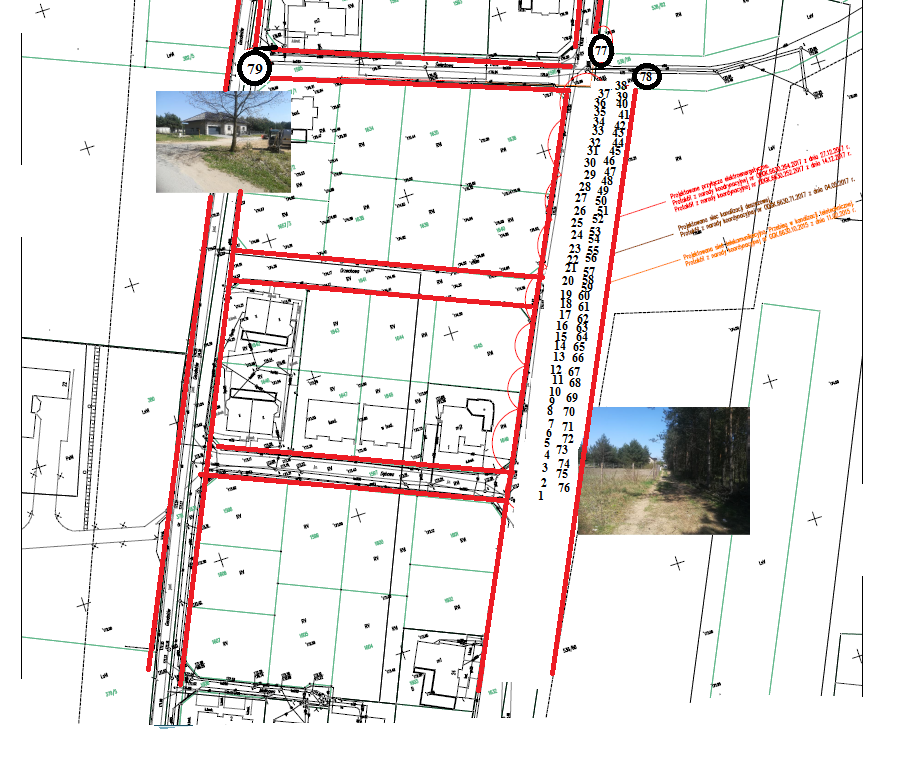 Rysunek nr 2 Przedstawiono ponumerowane drzewa następująco: - 1-15, 17, 18, 20, 21 drzewo gat. Brzoza brodawkowata, rosnące na działce o nr ewid. 1656 
(od ul. Brzozowej do ul. Sosnowej), - 16 i 19 gat. sosna pospolita.  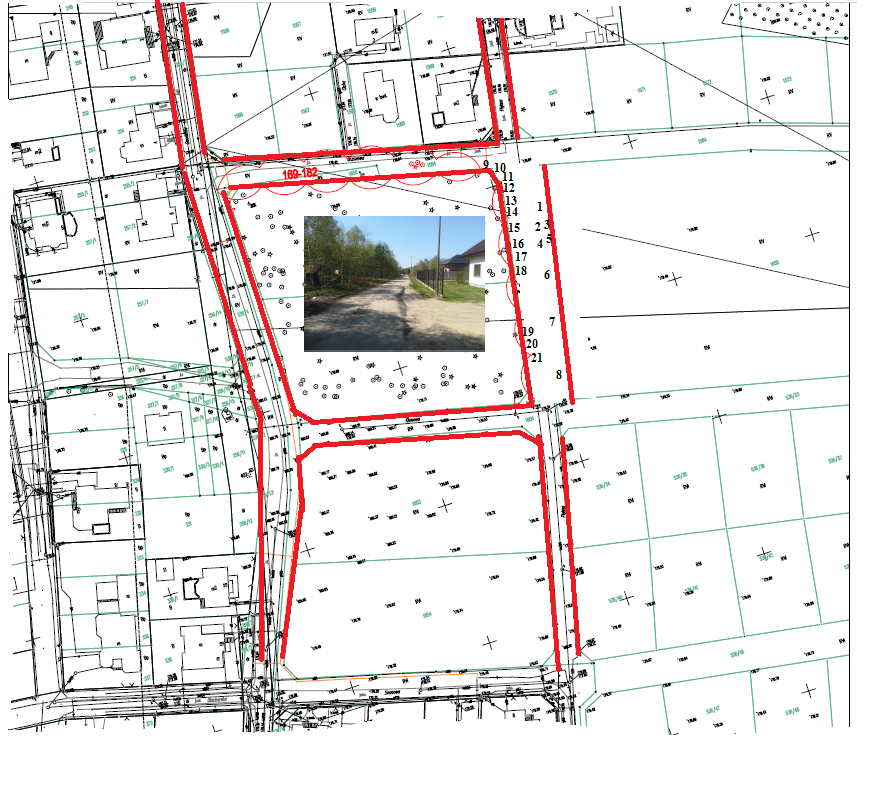 Obręb geodezyjnyNr działki/położenieGatunek drzewaIlość sztukObwód pnia mierzony 
na wysokości 130 cmBaranów1632 – ul. PięknaSosna pospolita(Pinus sylvestris)9270 cm, 65 cm, 72 cm, 84 cm, 62 cm, 
72 cm, 67 cm, 61 cm, 
57 cm, 53 cm, 76 cm, 
93 cm, 55 cm, 114 cm, 
86 cm, 53 cm, 54 cm, 
57 cm, 61 cm, 78 cm, 
91 cm, 63 cm, 99 cm, 
63 cm, 51 cm, 61 cm, 
111 cm, 53 cm, 64 cm, 
51 cm, 60 cm, 95 cm, 
101 cm, 89 cm, 92 cm, 108 cm, 62 cm, 55 cm, 
79 cm, 94 cm, 50 cm, 
98 cm, 65 cm, 100 cm, 
62 cm, 97 cm, 104 cm, 108 cm, 73 cm, 79 cm, 
56 cm, 64 cm, 51 cm, 
69 cm, 62 cm, 70 cm, 
81 cm, 62 cm, 63 cm, 
65 cm, 89 cm, 88 cm, 
51 cm, 54 cm, 50 cm, 
60 cm, 68 cm, 52 cm, 
56 cm, 107 cm, 50 cm, 
68 cm, 109 cm, 122 cm, 60 cm, 84 cm, 73 cm, 
69 cm, 59 cm, 68 cm, 
53 cm, 55 cm, 126 cm, 
68 cm, 72 cm, 60 cm, 
51 cm, 65 cm, 77 cm, 
76 cm, 89 cm, 120 cm (ponumerowane na załączniku mapowym nr 1 – od 1 do 78 
oraz od 80 do 97) Baranów1656 – ul. PięknaBrzoza brodawkowata (Betula pendula)19(90 cm + 52 cm), 96 cm, 127 cm, 91 cm, 
(129 cm + 117 cm), 
50 cm, (124 cm + 96 cm), 58 cm, 77 cm, 
(57 cm + 71 cm), 
(82 cm + 161 cm), 
(74 cm + 60 cm), 50 cm (ponumerowane na  załączniku mapowym nr 2 – od 1 do 15 oraz jako 17, 18, 20 i 21)Baranów1656 – ul. PięknaSosna pospolita (Pinus sylvestris)296 cm, 58 cm, (ponumerowane na załączniku mapowym  nr 2 – jako 16 i 19) Baranów1595 – ul. PięknaDąb czerwony (Quercus rubra)1136 cm (oznaczony na załączniku mapowym nr 1 – jako nr 79)Razem:Razem:Razem:114